HouseholdBatteries		Furnace FiltersLight Bulbs	__________________________Office SuppliesBirthday Card________Black Ink: __________Color Ink: __________DividersEnvelopes:File FoldersFile LabelsHighlightersPacking TapePrinter PaperScotch TapeProduceApplesAvocadosBananasBasilBell PeppersBroccoliCarrotsCilantroCucumberOrangesCeleryGarlicGrapesHead LettuceBlueberriesStrawberriesLeaf LettuceLemonsLimesOnionsParsleyRed PotatoesSpinachTomatoesCleaning SuppliesBleachClorox SprayClorox WipesDish Washing LiquidDish ScrubberDish Washer DetergentFabric SoftenerDryer SheetsGlass CleanerJet DryLaundry DetergentWood CleanerSpongesFloor CleanerRubber GlovesSOS PadsToilet Bowl Cleaner_____________________________________________Health &Beauty AidsAspirin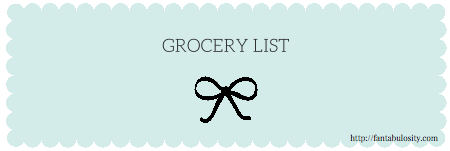 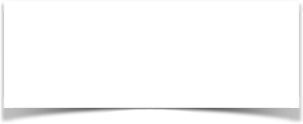 Band-AidsChap StickConditionerContact SolutionDental FlossDeodorant Hair ColorHairsprayHand SoapHand WipesIbuprofenMascaraMaxi-PadsPanty-LinersPeroxideQ-tipsShampooRazorsShaving CreamSoapTamponsTooth PasteTylenolVitamins____________________________BeveragesApple JuiceBeerBottled WaterCoffeeCranberry JuiceCreamerDistilled waterGreen TeaTeaJuice BoxesKool-AidLemonadeLemon JuiceOrange JuiceSodaWine______________Canned FoodAlfredo SauceBaked BeansBlack BeansCarrotsChicken BrothChili BeansCornDiced TomatoesGreen BeansPeasRotelSoup __________________Spaghetti SauceTomato PasteTomato SauceTuna____________________________Condiments, Mixes, & SaucesA-1BBQ SauceHoneyHot SauceItalian Dressing MixJelly KetchupMayoMeatloaf MixMiracle WhipMustardPeanut ButterPicklesPizza SauceRanch Dressing MixRed Wine VinegarRelishSalad DressingTaco MixVinegarBaking Supplies & SeasoningsAlmond BarkBaking PowderBaking SodaBaking MixBrown SugarBrownie MixCake MixCanola OilChocolate ChipsCinnamonCocoaCorn StarchFlourGarlic PowderGarlic SaltGreek SeasoningMarshmallowsMinced OnionMrs. DashMuffin Mix Olive OilPepperPowdered SugarSaltSugarSyrupVanilla ExtractVegetable OilYeastBreadBagelsHamburger BunsHot Dog BunsSliced BreadTortillasMeatsBaconBeef RoastBeef SteaksBratwurstsChicken BreastGround BeefHot DogsPepperoniPolska Kielbasa Pork SteaksPork ChopsGround SausageSausage LinksWhole ChickenDeliLunch MeatSliced CheeseDairyAmerican CheeseButterButtermilkCinnamon RollsCoffee CreamerCream CheeseEggsFeta CheeseGoat CheeseHalf & HalfHeavy CreamMargarineMilkMozzarella BallParmesan CheeseShredded CheddarShredded MozzarellaSour CreamSpray ButterYogurt________________________Snacks and CrackersApple SauceCandyChipsCookiesGumNacho Cheese DipNutsPopcornPuddingQueso DipRitz CrackersSalsaSaltine CrackersSnack CrackersBreakfast FoodCereal_____________Granola BarsOatsOatmealPop-TartsPaper ProductsAluminum foilCoffee CupsDixie CupsFreezer Bags (sz.____)Kitchen Trash BagsLawn/Leaf BagsNapkinsPaper PlatesPaper TowelsPlastic WrapTissuesToilet TissueToothpicksWax PaperZiploc Bags (sz._____)Dry IngredientsBeansBow-Tie PastaRiceInstant PotatoesLasagna NoodlesSpaghetti Noodles________________________________________________Frozen FoodsBroccoliChicken NuggetsCornFrench FriesFruit_____________Green BeansHashbrownsIce CreamPeasPizza PB&J’sSalmonStir-fry vegetablesFishTV DinnersWafflesChildrenBaby FoodBaby Meds _____________Diaper Rash CreamDiapersFormulaPull-UpsWipes__________  ______________________  ____________Miscellaneous__________   _____________________   _____________________   ___________